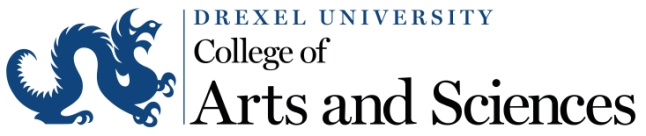 Drexel Spring Break in Greece: Cretan Civilizations	GST 231: Mediterranean Crossroads; Spring 2020 (3 credits)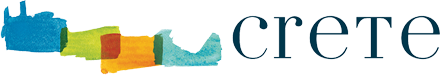 The island inside you!http://www.incrediblecrete.gr/  Meets: 	Orientation/Welcome Dinner on March 21 Daily Classes: March 22 through March 28 Daily Interaction/Feedback: During Breakfast at 8am & Dinner at 7pmDaily Classes at 9am (--except for Day 5 which starts at 8am) and end in the early afternoon (--except for Day 5 which will end later on in the day)   Day 6 “Cooking & Dance Workshop” at 5pm	Professor: Dr. Maria Hnaraki (also spelled “Chnaraki”). Greek mobile phone: +6932-050-446. E-mail: mh439@drexel.edu . When calling from the USA, you need to dial 011 and then 30 for the country code). Supporting faculty: Dr. Theodore Katerinakis. Greek mobile phone: +6977-681-283. E-mail: tk325@drexel.edu . When calling from the USA, you need to dial 011 and then 30 for the country code).Office Hours: E-learning platform (--such as Drexel’s Blackboard Learn), electronic mail communication and by appointment while in . Students are encouraged to use office hours and informal discussion while on the island of Crete.Class Materials: 									Required Book:Hnaraki, Maria. 2013. Sing In Me, Muse, and Through Me Tell the Story: Greek Culture Performed. : Zorba Press.Required Reading:Katerinakis Theodoros. 2011. “Greece and Networks”. In Barnett George (Ed.) Encyclopedia of Social Networks. Sage Publications.Extra readings may be assigned throughout the class period. Do not hesitate to contact me if you need additional bibliographical information on a specific topic you are interested in or if you wish to learn more about a particular subject. Course Description and Objectives: is awash by the  and serves as a crossroad among three continents.  is an island which lies between the so-called East and West. As one of the largest island societies in the Mediterranean, Crete has served exceptionally in that networking area while it also holds a significant tourist, economic and social role for its surrounding countries. This course offers students the opportunity to literally dive into the Greek experience through an empirical study of its rich multifaceted culture as it is expressed today on the . Field trips have been incorporated into the course requirements, exposing students to interdisciplinary ways of eastern Mediterranean history, culture, traditions and society. Students are guided through the techniques of fieldwork and participant observation, and attend family, household, village and city customs and practices as these all are valuable mechanisms for learning the social, economic, cultural, political and religious ways that underlie and make Greek culture distinctive. Selected locations, such as archaeological, historic and cultural sites, farms, markets, local businesses, social networks and households, are part of those fieldtrips. Traveling functions as a course requirement while students reflect on their Greek experiences through a looking-glass process. Why ?• The birthplace of the Minoan civilization and the Mediterranean Diet• An eco-friendly, sustainable lifescape with UNESCO-NATURA sights• One of the 21 World Smart Communities with ICT infrastructure• The only EU location with locally-grown bananas and the top quality EVOO• A region of 3 high ranking Universities, 4 Airports, 6 military bases and a USN base• One of the most popular European destinations for ERASMUS students• An economic region with the highest density of cooperatives per capita• A hub of oil and gas reserves in the Greek EEZ as well as a station of the EuroAsia interconnector cable connecting  with • A focal point of the Blue growth EU policy Constitution of Sea as well as of energy challenges and security• A subtropical area in EU, a… paradise with more than 300 dpy of sunlight• The home of “Thalassokosmos”, the only research aquarium in the • A popular international coop destination for Underlying Research Themes:Archaeology & Mythology, History & Folklore, Literature & Performance, Arts & Crafts, Local Economy, Politics & Governance, Rural & Urban Living, Fauna & Flora, Natural Environment & Climate, Organic Farming & Produce, Education & Research, Architecture, Mediterranean Diet, Tourism, Innovation, Identity & Culture Islandness, Syncretism.Expected learning goals:•	To read and actively participate in the discussion of all readings and classroom materials•	To view discussion as an opportunity of exploring and expanding upon ideas and experiences as well as of complementing and clarifying lecture materials in preparation for projects•	To attend because, besides the readings, there is lots of directed listening, viewing and mini exercises or assignments •	To enrich experiences via exposure to cultural insights of the Mediterranean world•	To familiarize ourselves with another culture and compare it to our own as well•	To assist you in associating your findings and combining varicoloured knowledge earned•	To absorb different information selected from a variety of sources (written and oral) and various field experiences By the end of the course, students will learn:•	How insularity favours conservation and how it triggers innovation•	How island communities deal with isolation and self-sufficiency•	How locals use histories in order to mould their identity•	How travelling influences lives•	How all cultures or ways of living around the world are valid•	How each culture is a complex system of behaviours, an expressive and interpretive system•	How through culture humans express their experience(s) of the world•	How we can all be anthropologists in the sense that a) we can apply anthropological methods and findings beyond the academic realm and b) enrich the understanding of ourselves Course assignments:Below is a list of 9 assignments along with their guidelines, descriptions and deadlines. Further information will be provided throughout the course. Assignments 1 & 2 are conducted prior to the trip (by March 12), 3, 4, 5 & 6 while on the island of Crete (March 22-28), and 7, 8 & 9 after the completion of the trip (7 & 8 by April 9 and 9 by April 16). All assignments must be typed, double-spaced, in 12-point Times New Roman or comparable form. To avoid surprises and allow for coherent planning, turn in written assignments on time. Late assignments and papers will be lowered for each day late. Papers that do not follow a consistent academic method for citation (CMS, MLA, etc.) will not be graded and thus considered late until submitted in the proper format. Please, make sure to always check your assignment box and communicate any technical issues.  Pre-Trip Assignments:Students are required to participate in one pre-travel meeting that will take place on campus and another one that will take place on-line. Prior to landing on , the professor will also give them guidelines so as to get familiar with the Greek alphabet.1. Before  (5%) What do you know about , prior to entering into the Greek culture, and what do you expect to find? On this 2-pages essay, which you e-mail me and/or post at the E-learning platform (--such as Drexel’s Blackboard Learn) by March 12, your response to the afore-mentioned questions is requested. Please, make sure to include thoughts from the pre-trip assigned readings as well.Deadline: March 122. Research Topic Selection Proposal (4%) Each student writes a research paper on a class-related topic. The preparation and research for this project takes place before and while on the  whereas the majority of its writing gets accomplished afterwards. The professor will need to know your choice of topic in a single page proposal by March 12.Deadline: March 12“On ” Assignments:3. Class preparation/participation (7 x 2 = 14%)While in , your full participation is necessary. There are no make-ups for missing classes, except in case of serious illness.Deadline: March 22 through March 28 4. Travel Log (7 x 4 = 28 points)This is more or less a kind of a personal account. Every time after class you should write down at least 1 page with your impressions from that day. You could deliver it either as a hardcopy or in electronic form, for example as a blog. You are required to include field notes for each place we visit and photos and/or different forms of media (for example, videos) along with text (--those materials do not count within the 1-page). Your entries should summarize the readings, include knowledge earned in this class and you judge important, the way your experiences in relation to the “world” change, other thoughts and ideas related always to this class, even the ways you are thinking of using the knowledge earned “there”. Think of this travel log as a record of your educational experience.Deadline: March 22 through March 285. Mini-language projects (7 x 2 = 14%)Every day student is responsible for compiling a list of 4 Greek words (a total of 28 words) and/or 2 phrases (a total of 14 phrases) learned from the texts, the classes, the trips, the media, and so on.Deadline: March 22 through March 286. Research Paper Presentation & Outline (5%)On March 28, you will have approximately 10 minutes (5 minutes for presentation/discussion and 5 for questions/comments) to present your research topic, summarize your research, show it represents something important you learned in this class about Greece, and answer your classmates’ questions. The written outline (--specific format indicated by the Professor) of your research paper is also due on that day.Deadline: March 28 		 Post-Trip Assignments:7. After Greece (5%)  For this project students need to revisit their “Before Greece” essay reflecting on their Greece-Crete trip. What do you now know about Greece, having entered into the Greek culture? Did you find what you expected? On this 2-pages essay, which you e-mail me and/or post at the E-learning platform (--such as Drexel’s Blackboard Learn) by April 9, your response to the afore-mentioned questions is requested. Deadline: April 98. E-lexicon (5%)Each student is responsible for typing her/his words/phrases from all mini-languages and compile them into one “E-lexicon”. The final outcome should be e-mailed and/or posted on the E-learning platform (--such as Drexel’s Blackboard Learn) for the Professor to proof-read. Deadline: April 99. Research paper (20%)Each student writes a 10 pages research paper (double-spaced, including bibliography, notes and citations, excluding photos and diagrams) on the topic selected before and presented during the program. The writing part of this project takes place upon students’ return to the United States. The project needs to be e-mailed to the Professor and/or placed on E-learning platform (--such as Drexel’s Blackboard Learn) by April 16. Deadline: April 16Grading:The final grade (100 points=A+) will be based on a combination of assignments (86 points) and class preparation and participation (14 points):Before Greece						5%Research Topic Selection Proposal			4%Class preparation/participation			14%Travel Log						28%Mini-language projects 				14%Research Paper Presentation & Outline		5%After Greece						5%E-Lexicon						5%Research paper					20%TOTAL: 	            						100%Grading scale:Key Course Policies Special Needs/Disability PolicyStudent with special needs/disabilities requesting accommodations and services at Drexel University need to present a current accommodation verification letter ("AVL") to the instructor before accommodations can be made (in the first two weeks of classes, in Philadelphia).  AVL's are issued by the Office of Disability Services ("ODS").  Please advise me if you have a disability need that has been registered with the Office of Disability Services at Office of Disability Services(at http://www.drexel.edu/ODS/index.html) Please advise me if you have a disability need that has been registered with the Office of Disability Services. Other resources for students with special needs are available from the following Drexel services:English Language Center: http://www.drexel.edu/elc/  Office of Academic Advising, Retention and Diversity: http://drexel.edu/provost/aard/   Writing Center: http://drexel.edu/engphil/about/DrexelWritingCenter/    Students with (documented) special writing needs should consult the instructor to discuss their AVL certificates. Academic Honesty and PlagiarismIt is expected that you follow Drexel’s Policy on Academic Honesty, which can be found online at http://www.drexel.edu/provost/policies/academic_dishonesty.asp.It is assumed that the work you submit for this course, written or spoken, is your own. Any attempt to represent someone else's work as your own is plagiarism. Plagiarism includes copying another student's work on papers or tests, copying without attribution the ideas or words from published sources, submitting papers written in previous semesters, and referring to notes during tests/exams. For more clarification on plagiarism, see Drexel’s Student Handbook. Such academic misconduct will result in a failing grade for the assignment, a probable failing grade for the course, and a report to the respective academic authorities for possible disciplinary action. Consequences of violations of the academic honesty policy can be found at the Drexel Office of Student Conduct and Community Standards and on line at
https://drexel.edu/studentlife/community_standards/code-of-conduct/. Plagiarism is a serious academic offence that can result in a failing grade for the assignment, a failing grade for the course, and a report to the Office of Student Conduct and Community Standards (http://www.drexel.edu/studentlife/community_standards/overview/). Important note on PlagiarismAny material that you have taken from another source should be attributed to the source in your paper, by means of consistent citation techniques such as quotation marks, in-text references and a bibliography.  Specialized services facilitate the detection of plagiarism. Here are some examples of plagiarism:  Copying the words of some else without using quotation marks or without including a citation for the source, even if you change a few words Paraphrasing the words of someone else without citation Copying something written by another person and putting your name on it Taking someone else's paper and putting your name on it  Please read these policies and if you have any questions do not hesitate to ask, especially as you work on the assignments for this class and you have any concerns about appropriate use of outside sources. It is assumed that you understand the conventions for correct usage of information written by others.  If you have any questions on what constitutes plagiarism, please let us know. In case of any modification in the syllabus you will be notified by e-communication (--and in class). Also, you are encouraged to follow e-communication for reminders and updates. Dates for incidental events (--such as special, guest lectures and/or other educational meetings) will be timely announced.Wishing you all a great class!Daily Class Foci, Itineraries, Assigned Readings & Deadlines at a Glance!PRE-TRIP (March 12)Anthropology & the MediterraneanEast & WestReadings:	Chapter 1: Greek FolkloreChapter 2: At the Crossroads of East and WestKaterinakis: “Greece and Networks”Assignments:	Before Greece						Research Topic Selection Proposal		“ON CRETE”Day 1 (March 22)Mythology & HistoryItinerary:	Heraklion:	Minoan Palace of KnossosArchaeological Museum Nikos Kazantzakis Tomb* Pottery Workshop * (Anopolis)Minoan Tastes Cooking Workshop Readings:	Chapter 2: 	Zeus Performed		Cretan-Turkish MusiciansChapter 3:	From Homeric Poetry to Cretan Balladry Chapter 4: 	Resistance through Dancing Assignments:	Travel Log #1/Mini-language #1Day 2 (March 23)Civilization: Language & Music Itinerary:	Heraklion:	Traditional Village of the 10 saints Gortyna Archaeological SiteMatala Bay Neolithic Caves Readings:	Chapter 2:	Stratis Kalogeridis Nikos Xylouris Dimitri MitropoulosRoss Daly Chapter 3: 	Musings 	Songs of the Foothills Songs of the Plains Assignments:	Travel Log #2/Mini-language #2Day 3 (March 24)Speaking without WordsItinerary:	Chania:	Terra Creta Olive Oil Company“Manna” Cretan Rusks BakeryChania Old PortReadings:	Chapter 4: 	Wedding Dance as Expression, Dialogue and Communication Revisiting Zorba’s Dance Raising Ecological Awareness through Dance Assignments:	Travel Log #3/Mini-language #3Day 4 (March 25)The Mediterranean DietItinerary:	Rethymno:	Arkadi Holocaust MonasteryRethymno Old Town Readings:	Chapter 6: 	Tasty Greece (ALL)Assignments:	Travel Log #4/Mini-language #4Day 5 (March 26)On Literature & SocietyItinerary:	Heraklion:	Heraklion Farmers’ Market				Region of Crete: Governor’s OfficeEpiskopi (Ostrich Farm)Creta ChannelReadings:	Chapter 3: 	Singing the Tree		Chapter 5: 	Greek Literature and the Other Arts (ALL)Assignments:	Travel Log #5/Mini-language #5Day 6 (March 27)The Cretan EcosystemItinerary:	Heraklion:	Kazantzakis MuseumBoutaris Winery  		 Mediterranean Aquarium * Cooking & Dance Workshop *Readings:	Chapter 7: 	The Amphitheater “Greece”Assignments:	Travel Log #6/Mini-language #6Day 7 (March 28)Conclusions; Class PresentationsItinerary:	Lasithi:		Dikti Dairy Products-Agricultural Cooperative of Lasithi PlateauCave of ZeusAgios Nikolaos Town Assignments:	Travel Log #7/Mini-language #7Research Paper Presentation & OutlinePOST-TRIP (April 9 & April 16)Assignments:	After Greece (April 9)						E-Lexicon (April 9)						Research paper (April 16)A+     A  A-       B+  B  B-   C+     C C-      D+     D  F      97-10093-9690-9287-8983-8680-8277-7973-7670-7267-6960-6659 and below